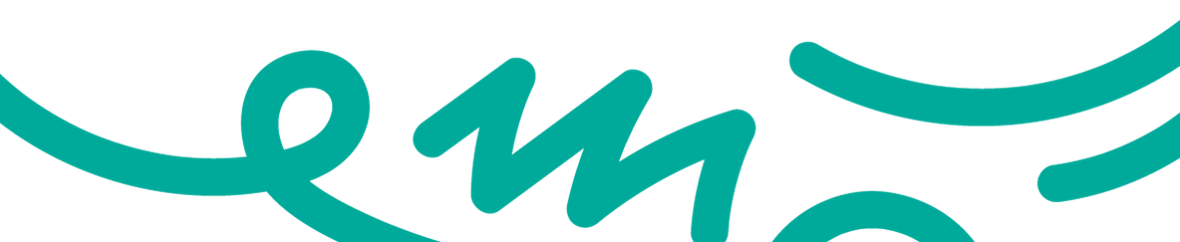 Walk a Mile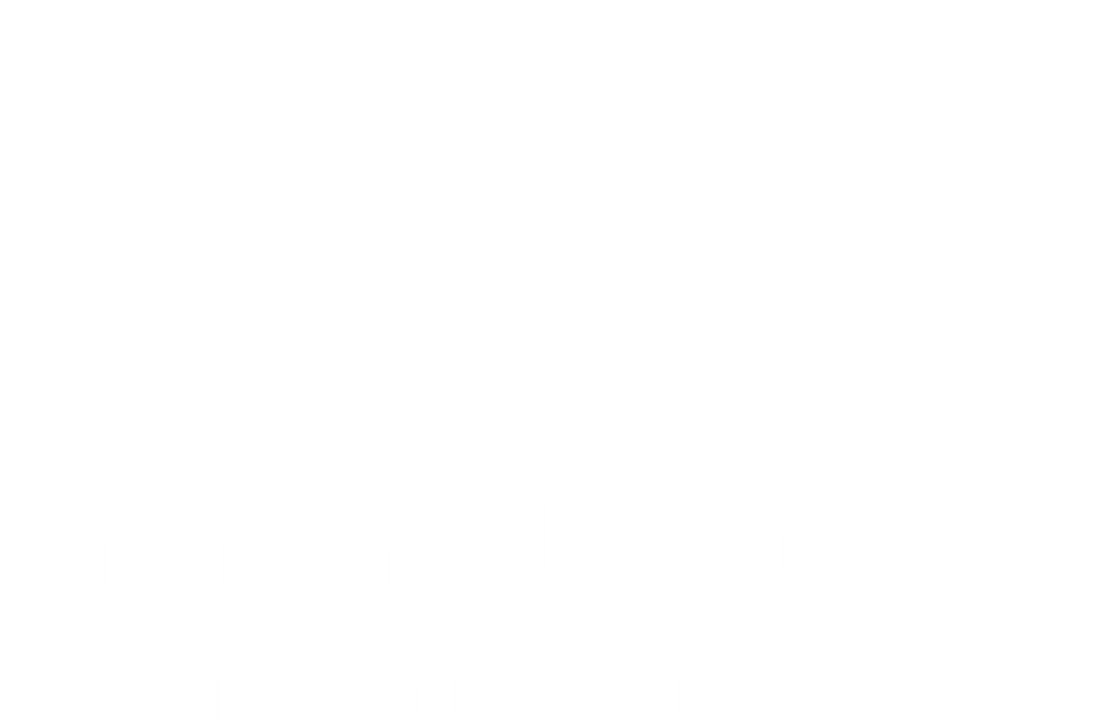 Join us to walk, talk and end mental health stigma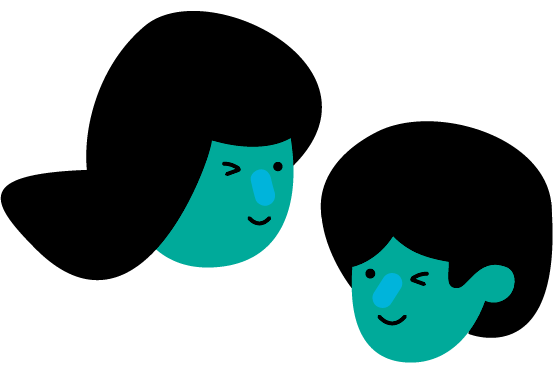 